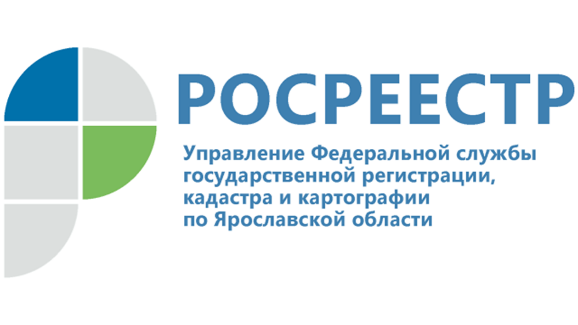 ДАЧНАЯ АМНИСТИЯ 2.0 – разъясняем доступно!Дачная амнистия 2.0 – федеральный закон, который разработан при участии Росреестра и направлен на создание комфортных условий для граждан в части регистрации прав на свою недвижимость. Федеральный закон от 30.12.2021 № 478-ФЗ направлен на упрощенный порядок оформления прав на жилые дома, построенные на государственных, муниципальных землях до 14 мая 1998 г. (вступления в силу Градостроительного кодекса РФ), и одновременно на земельные участки, на которых они расположены.Для оформления прав на жилой дом и земельный участок под ним гражданину необходимо будет подать одно заявление в орган местного самоуправления с приложением имеющегося у него документа, подтверждающего факт владения домом.При этом, государственная регистрация права собственности будет осуществляться Росреестром одновременно на земельный участок и на жилой дом по заявлению органа государственной власти или органа местного самоуправления, предоставившего земельный участок без взимания госпошлины. В силу Закона принадлежащие гражданам права постоянного (бессрочного) пользования и пожизненно наследуемого владения земельными участками признаются правом собственности, что в свою очередь позволит наследникам признать право собственности на такие земельные участки. 	Указанный порядок государственной регистрации прав начинает  действовать с 01 сентября 2022 г., с момента вступления в силу Федерального закона от 30.12.2021 № 478-ФЗ, и до 1 марта 2031 года. Контакты для СМИ:Анисимова Марина,Пресс-служба Управления Росреестра по Ярославской области+7 (4852) 73 98 54, pr.yarufrs@r76.rosreestr.ruhttps://rosreestr.gov.ru/150999, г. Ярославль, пр-т Толбухина, д. 64а